ПРОПАГАНДИСТСКАЯ АКЦИЯ «СТАНЬ ЗАМЕТНЕЙ»Место проведения: улично-дорожная сеть вблизи МБДОУ детского сада «Теремок» Боковского районаЦель акции: привлечение внимания общественности к проблеме обеспечения безопасности дорожного движения детей-пешеходов с точки зрения опасности сезонных изменений погоды.Задачи акции: - способствовать повышению культуры поведения на дороге;-  способствовать снижению тяжести последствий от дорожно-транспортных происшествий, а также уровня детского дорожно-транспортного травматизма;- способствовать формированию стереотипа правильного поведения на проезжей части в зависимости от погодных условий;- способствовать повышению уровня ответственности родителей за формирование у детей навыка правильного, безопасного поведения на проезжей части.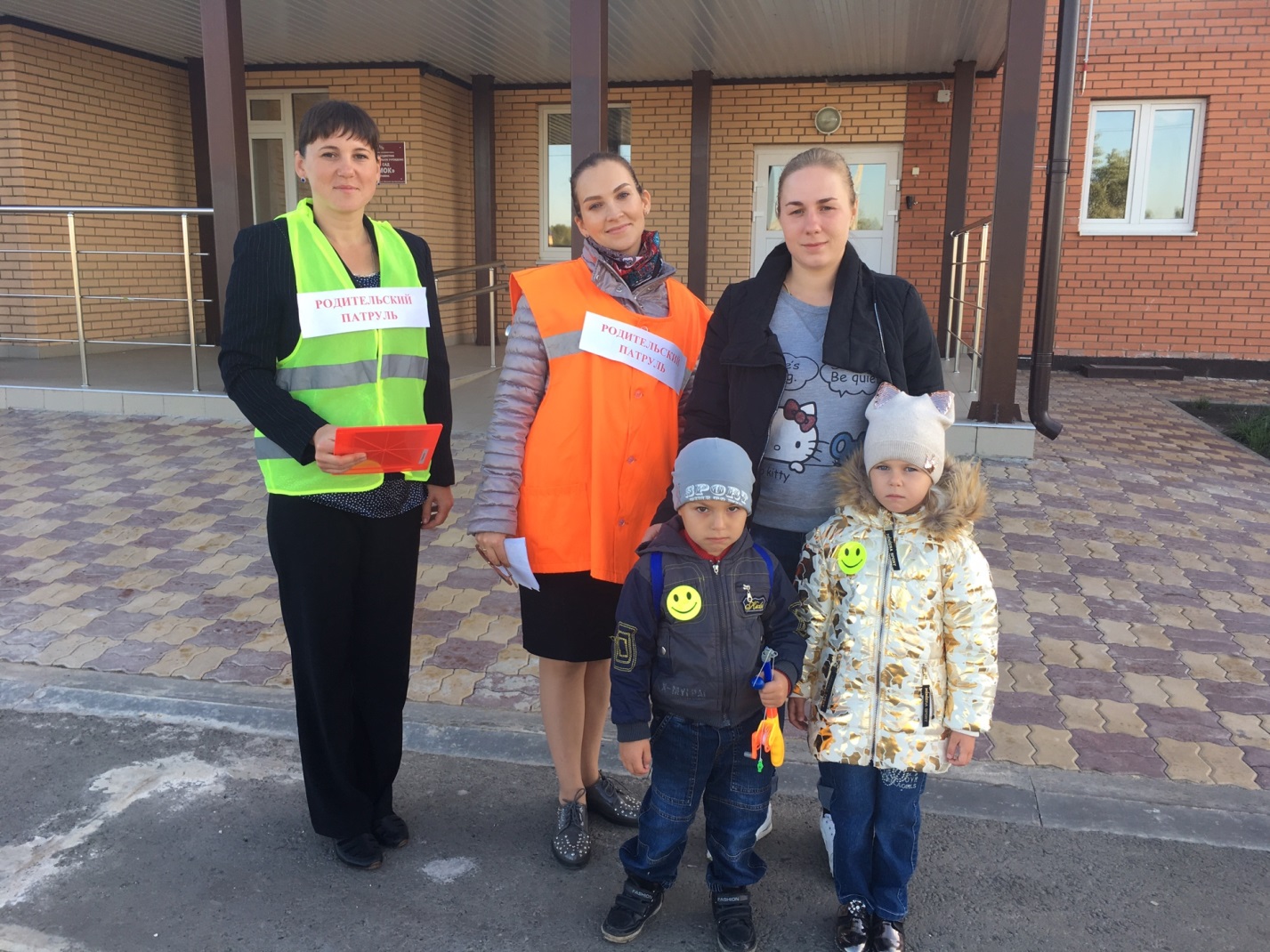 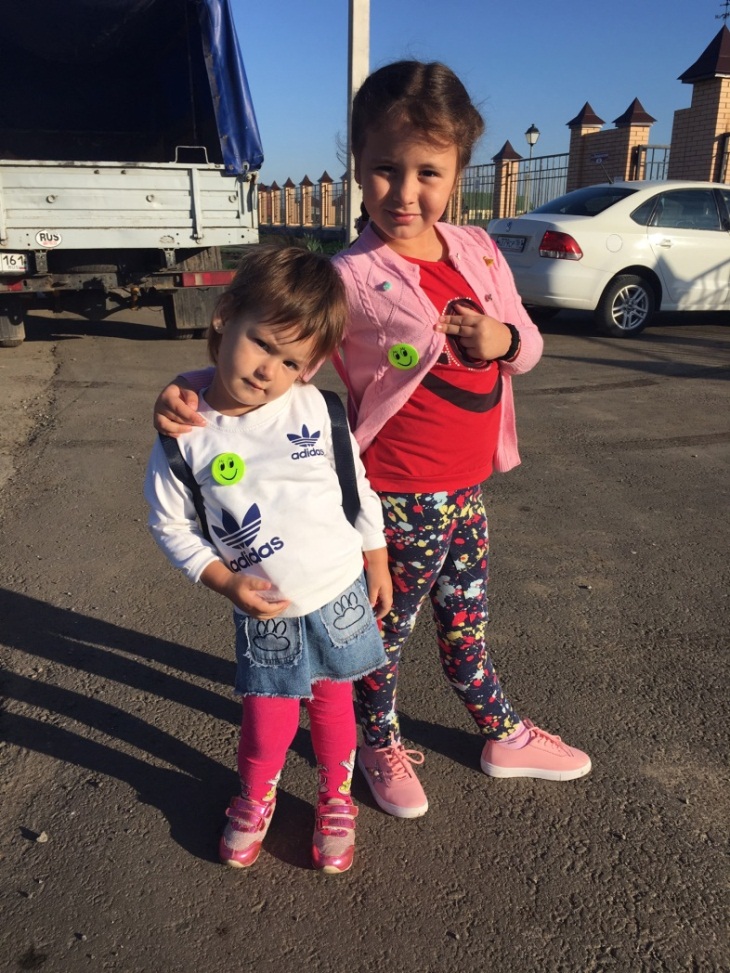 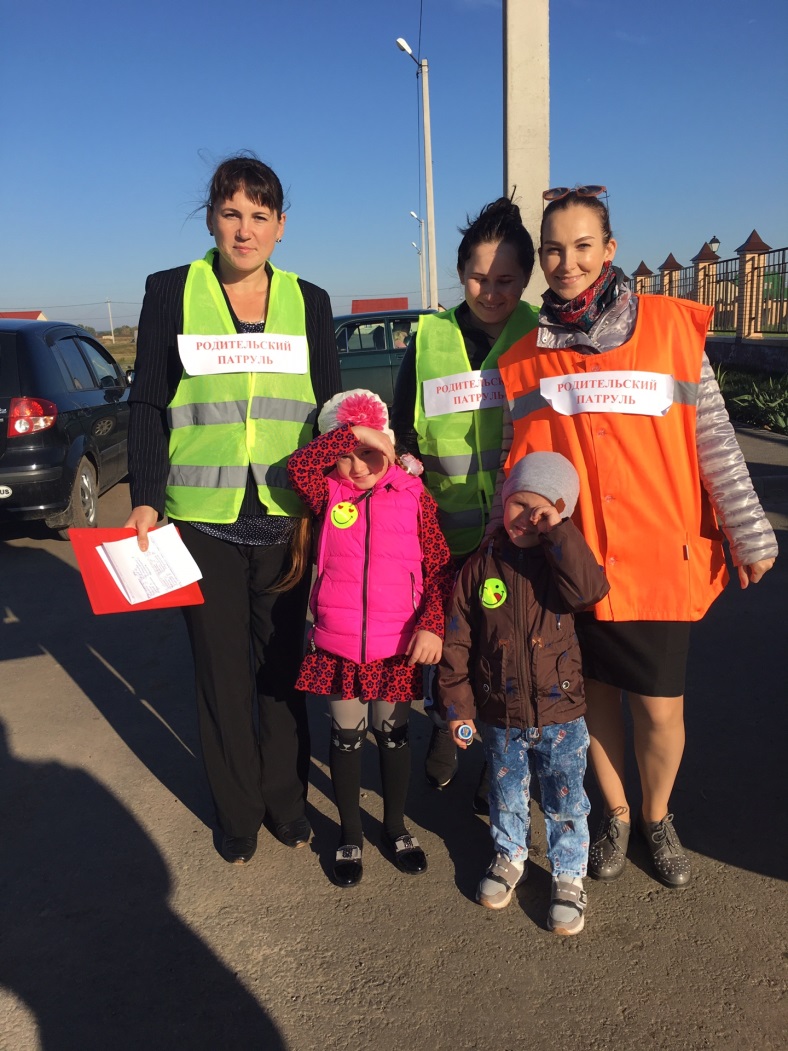 